	Текст№Ф.И.О.ДолжностьФотоСуатай C.Қ.Председатель КОП общеобразовательных дисциплин, завкафедрой казахского языка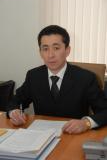 Сулейменова О. Я.Заместитель председателя КОП общеобразовательных дисциплин, зав. кафедрой иностранных языков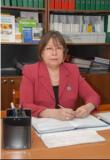 Жаксыбаева Э.О.Секретарь КОП общеобразовательных дисциплин, зав.кафедры казахского языка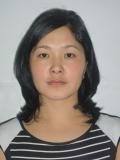 Татаренко Т.Д.Руководитель модуля латинского языка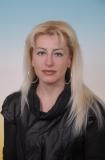 Жаниейс У.А.Зав. кафедрой русского языка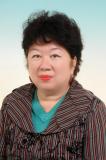 Ботатаева У.А.Старший преподаватель кафедры русского языка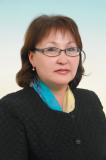 Садыкова А. А.Зав. кафедры иностранных языков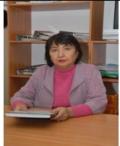 Бисембаева З.У.Зав. кафедрой Истории Казахстана и социальных дисциплин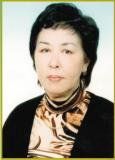 Абдразакова Н. А.Зав.уч. кафедры Истории Казахстана и социальных дисциплинРысалдина Г.Т.Доцент кафедры Истории Казахстана и социальных дисциплинНурмағанбетова М.О.Рук.модуля мед. Биофизики и биостатистики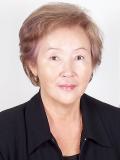 Байдуллаева Г.Е.Зав.уч модуля мед. Биофизики и биостатистики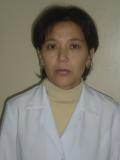 Ажибекова Ж.Ж.Руководитель модуля информатики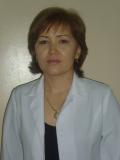 Шадипова К.С.Завуч модуля информатикиИскаков А.5-курс, ОМ 09-042-2 группаЖумадилова А.Б.3-курс, СД11-002-2 группа